Meglepetés születésnapi buliMiért te? Mert te fontos vagy az ünnepeltnek! Nagyon. Ő már várja a találkozást!Ideje: 2015. december 02., szerdaHelye: EKF – B épület – Fsz. – Aula (addig keress, míg nem találsz szülinapozásra utaló jeleket)Mire számíts: játék, beszélgetés Jézusról, evés, ivás, ajándék – mert most te kapsz, nem az ünnepelt, egy rövid ének az ünnepeltnekHa úgy döntesz, eljössz, őrizd meg a borítékot és levelet, nehogy elfelejtsd az infókat.Ha úgy döntesz, nem jössz el, kérlek, add a borítékot levelestül oda egy számodra szimpatikus embernek, hátha neki van kedve egyet ünnepelni! Ha kérdezi, „Mi ez?”, mondd: „Téged is várnak, részletek a levélben!”.A találkozás reményében!Leendő barátaid 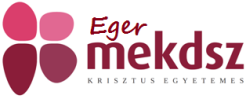 